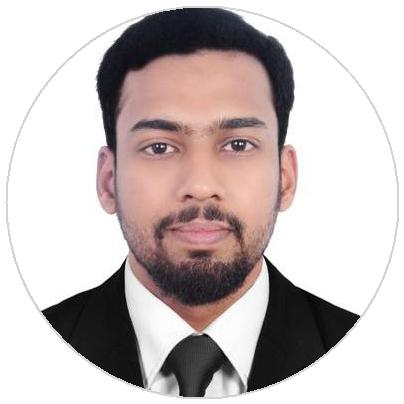 Mohammad Mohammad-392488@2freemail.comHSE PROFESSIONALDubai Development Authority (DDA) approved health safety and environment oﬃcer with 5 years and 3 Months of civil construction experience seeks to join a team of focused, motivated HSE professionals committed to improving operational outcomes and company culture through a strategic application of relevant standards, employee training and education, and implementation of laws and policies.WORK EXPERIENCE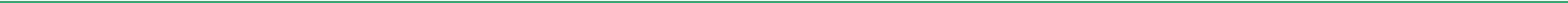 Safety Oﬃcer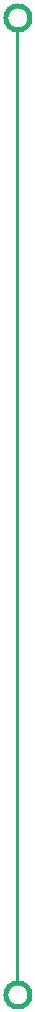 Engineering & Cont. Co. LLC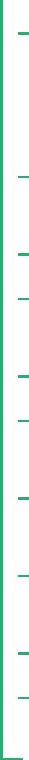 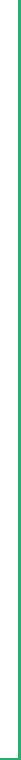 safety management and support as an HSE oﬃcer with recognized strengths in giving Tool box talks, Hazard identification and control measures (Risk Assessment), JHA and JSA, checklist and PTW inspection, TSTI, PPE implementation, Firefighting techniques and fire extinguishing systems, The Planning and implementation of safety policies and adherence to local safety procedures/laws.Training, motivation, and supervision of workers and other personnel of industry. Identified employees inneed of updated training and safety certification to exercise appropriate risk-management solutions.Co-ordination with client & sub-contractor through their safety department for resolving HSE issues &problem etc.Carrying out daily safety inspection to identify unsafe working condition, unsafe work practices, and unsafe Equipments.Record and investigate incidents to determine causes and handle worker’s compensation claims.Implementation of safety system & procedure of work responsibility for the companies.Assessing current state of existing safety programs and identifying methods of improvement and Pinpointing educational and outreach strategies to raise health and safety literacy company-wide.Internal auditing of EMS system and level of implementation on site. Creating report and suggesting improvement in the system according to HSE ISO standards.Coordinate and oversee emergency response, crisis management, and employee safety issues in conjunction with 3rd party providers.Develop plans, conduct audits and safety analyses, keep track and update every breach of safety that can be recorded.Worked as a Subject Matter Expert to develop and implement site specific policies and programs to ensure the facility is in compliance with safety and health requirements in accordance with federal/state/local regulatory and Company requirements.Safety OﬃcerRise & Shine Insulation & Cont Co. LLC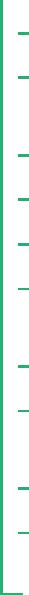 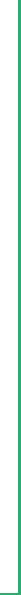 Follow up with the Contractor on outstanding HSE issues & ensuring prompt closure with adequate evidence of compliance.Review & comment of the Contractors HSE Plans, Environmental Management Plan (EMP), Waste Management Plan (WMP), Method Statements & Risk Assessments (MSRA) and Logistics Plan.Conduct accident & incident investigations.Chair weekly HSE meetings with the Contractor & other parties as necessary. Issue MOM.Report any outstanding & critical safety issues or lack of action by the Contractor in the weekly progress meetings.Liaise with contractors’ PM, Construction Managers and Safety/Environment Managers to improve safety/environment provisions.Assist the project site team during internal, external & site surveillance audits.Perform and/or promote job-training, Tool Box talk, Induction training and other special training like fire & first Aid as per the health & safety procedure and requirements.Record the analyze accidents, injuries, damages and report to OSH Manager.Maintain Positive, Consultative relationships with outside stakeholders to ensure expectations are met in the areas of loss control, environmental performance and quality.Page 1 of 3SKILLSHSE QUALIFICATIONSEDUCATIONBachelors In Science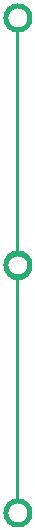 Vidyalankar Institute of technology, Mumbai2009 – 2012 70% Major Subject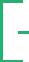 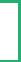 Information Technology (IT)Higher Secondary (HSC) Elphinstone collegeFort, Mumbai.2007 – 2009 60% Major SubjectElectronicsSSC, Antonio De’Souza High SchoolByculla, Mumbai.2007	77.84%ACHIEVEMENTSImplemented Online form system for reporting of Incidents, Near misses etc for the entire HSE and Site team to facilitate instant and easy reporting just by clicking a link.Drastic reduction in First Aid Cases / Injuries. (Average reduction of 18% year to year).Approved by Dubai Development Authority (DDA) as a Safety oﬃcer since 2017.Actively organized and managed awareness campaigns for workers and site staﬀ (Diabetes Awareness, HIV .etc)Prepared HSE performance presentations for diﬀerent projects (For new project acquisitions).1200 Safety Inductions conducted in the past 2 years, 8000 employees inducted, Quarterly emergency evacuation drills conducted for 2800 workers (Average).HONOR AWARDSInternational certification in Generation Next training program (2009)Dale CarnegieInternational certificate in Step Up to professional excellence (2011)Dale CarnegiePage 2 of 3LANGUAGES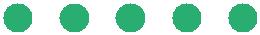 English	                       Hindi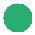 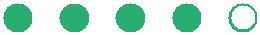 Urdu	                       Marathi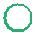 PERSONAL DETAILSDate of Birth	: 31st December 1991 (27 Years).Marital Status	: UnmarriedReligion	: IslamNationality	: IndianVisa status	: Employment VisaPage 3 of 310/2017 – Present10/2017 – Present10/2017 – PresentDubaiDubaiDubaiMidtown by DEYAAR – IMPZ, DUBAI (7 buildings)Midtown by DEYAAR – IMPZ, DUBAI (7 buildings)Midtown by DEYAAR – IMPZ, DUBAI (7 buildings)Achievements/TasksAchievements/Tasks03/2014 – 07/201703/2014 – 07/201703/2014 – 07/2017Abu Dhabi, UAEAbu Dhabi, UAEAbu Dhabi, UAEMTB Project, Al-Raha residential Complex, Emirates Aluminium, Al Maryah Complex (AMC)MTB Project, Al-Raha residential Complex, Emirates Aluminium, Al Maryah Complex (AMC)MTB Project, Al-Raha residential Complex, Emirates Aluminium, Al Maryah Complex (AMC)Achievements/TasksAchievements/TasksSolid computer skillsInternational and local safetyVisual content creationExcellent presentation skillslawsExcellent communication andSafety Management SystemsFire FightingRecordkeepinginterpersonal skillsSafety AuditingRisk AssessmentsTraining and AwarenessPreparing and presentingReportsIRCA Approved HSE Lead Auditor 45001:2018NEBOSH IGC (2016)OngoingAspire Middle East, Abu DhabiAspire Middle East, Abu DhabiIOSH (2016)1 year diploma in industrial safety (2012)Aspire Middle East, Abu DhabiFire & Safety Forum, Kerala1 year diploma in Fire andSafety (2010)OSHA 30 Hour Course (2012)IHSE,GulbargaGemstech International InstituteElementary First Aid Course (2013)St. John’s Ambulance